TOWN OF EAGLE LAKE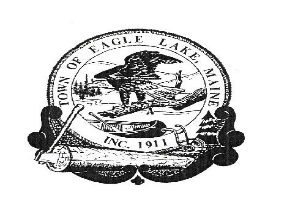 BOARD OF SELECTMEN MEETINGMay 19, 2021 5:30 P.M.The Public may participate in this meeting by attending in person at the Eagle Lake Town Office located at 36 Devoe Brook Road or via ZOOM video-conferencing.  Please copy and paste this link:   https://us02web.zoom.us/j/85876800176 to your browser if you wish to participate via ZOOM. The meeting ID will be 858 7680 0176. If you wish to call in, please use 1 (646) 558 8656 (New York) and be prepared to type in the meeting ID 858 7680 0176 when asked to do so. ****************************************AGENDA CALL TO ORDER: TIME 5:30 P.M.         2.         TOWN MANAGER’S REPORT         UPDATES              a.     Micro Loan              b.     Pond Brook Estates              c.     Roads                d.     NASWA              e.     Eagle Lake Fire Department                   3.          MONTHLY FINANCIALS – April 2021                          Review monthly financials for AprilBank Reconciliations; Including Pond BrookSample Check AuditSign WarrantsMicroloan        4.         JUNK YARD FOLLOW UP         5.         PUBLIC COMMENT        6.        REVIEW AND CONSIDER CLOSING TOWN OFFICE JUNE 30TH FOR YEAR END        7.         REVIEW AND APPROVE MEETING MINUTES FOR APRIL 14, 2021                    REVIEW AND APPROVE MEETING MINUTES FOR MAY 4, 2021         8          REVIEW QUOTES FOR RADIOS FOR THE EAGLE LAKE FIRE DEPARTMENT             9.        REVIEW AND CONSIDER UPCOMING APPOINTMENTS        10.        CONVENT ROAD EROSION ISSUE UPDATE.         11.        ROOFING AT POND BROOK ESTATES        12.       OTHER BUSINESS:        13        EXECUTIVE SESSION:  1 M.R.S.A 405 § (6) (A) PERSONNEL MATTER                    TOWN MANAGER’S YEARLY EVALUATION        14.      ADJOURN